Małgorzata Wilkoszhttps://www.youtube.com/channel/UCNrW-GEfeeJDa7eBy58q4XA/featured@malgorzata.wilkosz.po.polsku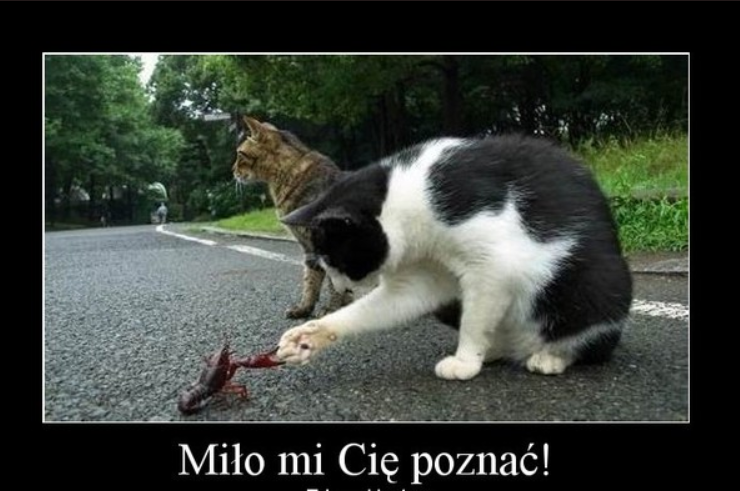 Dzisiaj mamy zastępstwo (I’m covering your teacher’s classes).PLAN:Zawody, praca – jobs, work Kim jesteś z zawodu?Czym się interesujesz?FONETYKA:DZJedzą kukurydzę, bryndzę, rodzynki i rydze.DZI Dzik jest dziki, dzik jest zły. dzik 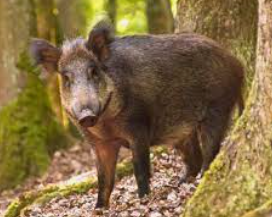 SPRAWDZAMY ZADANIE DOMOWE:https://learningapps.org/display?v=pnracm06323&authuser=0POWTÓRZENIE:Śpiewać – to singCzy lubisz tańczyć?  TAK/ NIE Czy umiesz jeździć na nartach? -> Can you…? Tak/ Nie umiem. Wolę snowboard.  (wolę – I prefer) LEKCJA:Ćwiczenie 1. Kto to jest?  https://wordwall.net/play/38694/526/357 aktor, fotograf, policjant, inżynier, nauczyciel, muzyk, emeryt, rolnik, kelner, biznesmen, urzędnik, lekarz, tancerz, dziennikarz, kucharz, informatyk, dentysta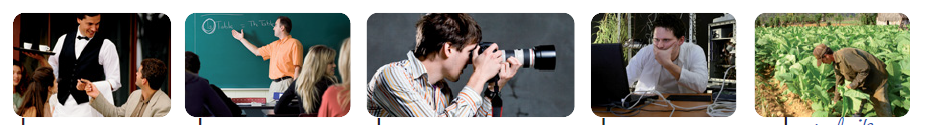 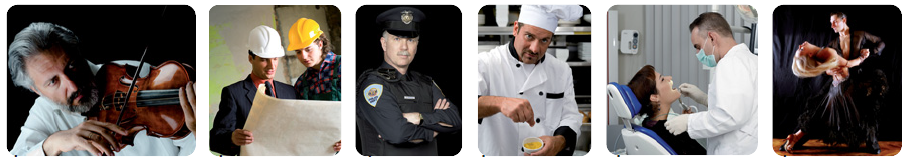 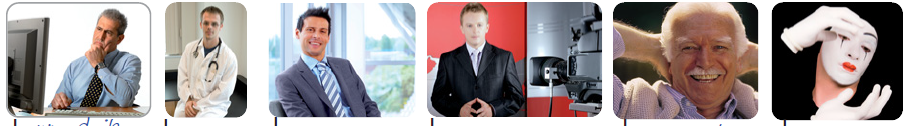 Urzędnik  / 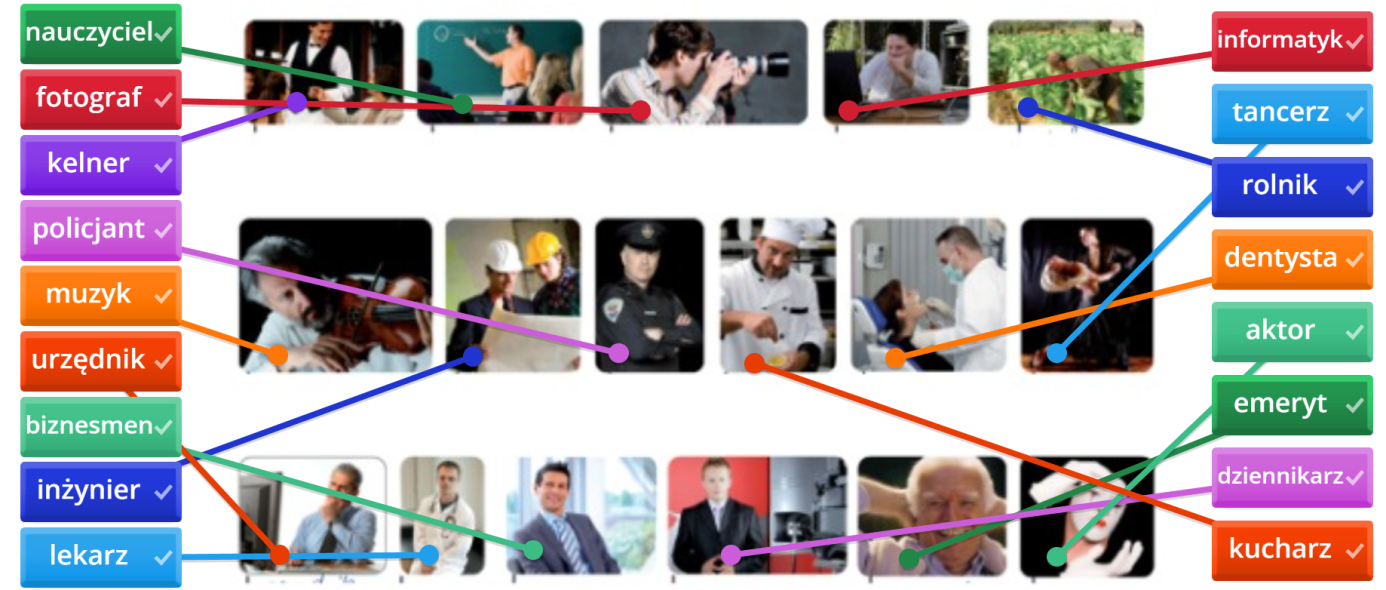 Kim pan/pani jest z zawodu?   - oficjalneKim jesteś z zawodu?   - TY (nieoficjalne)    [What’s your job]Architekt (spółgłoska / cons.+ EM    Jestem architektem.Aktor  Jestem aktorem.Lekarz  Jestem lekarzem.Aktorka (-a)	A  Ą			 Jestem aktorką.Kelnerka  Jestem kelnerką.Kim jesteś z zawodu?      [CO – what / KTO – who]Jestem informatykiem / programistą / programistką. Dodatkowe:  https://wordwall.net/play/38696/680/309Ćwiczenie 2. Rodzaj męski i żeński.   https://wordwall.net/play/55436/107/296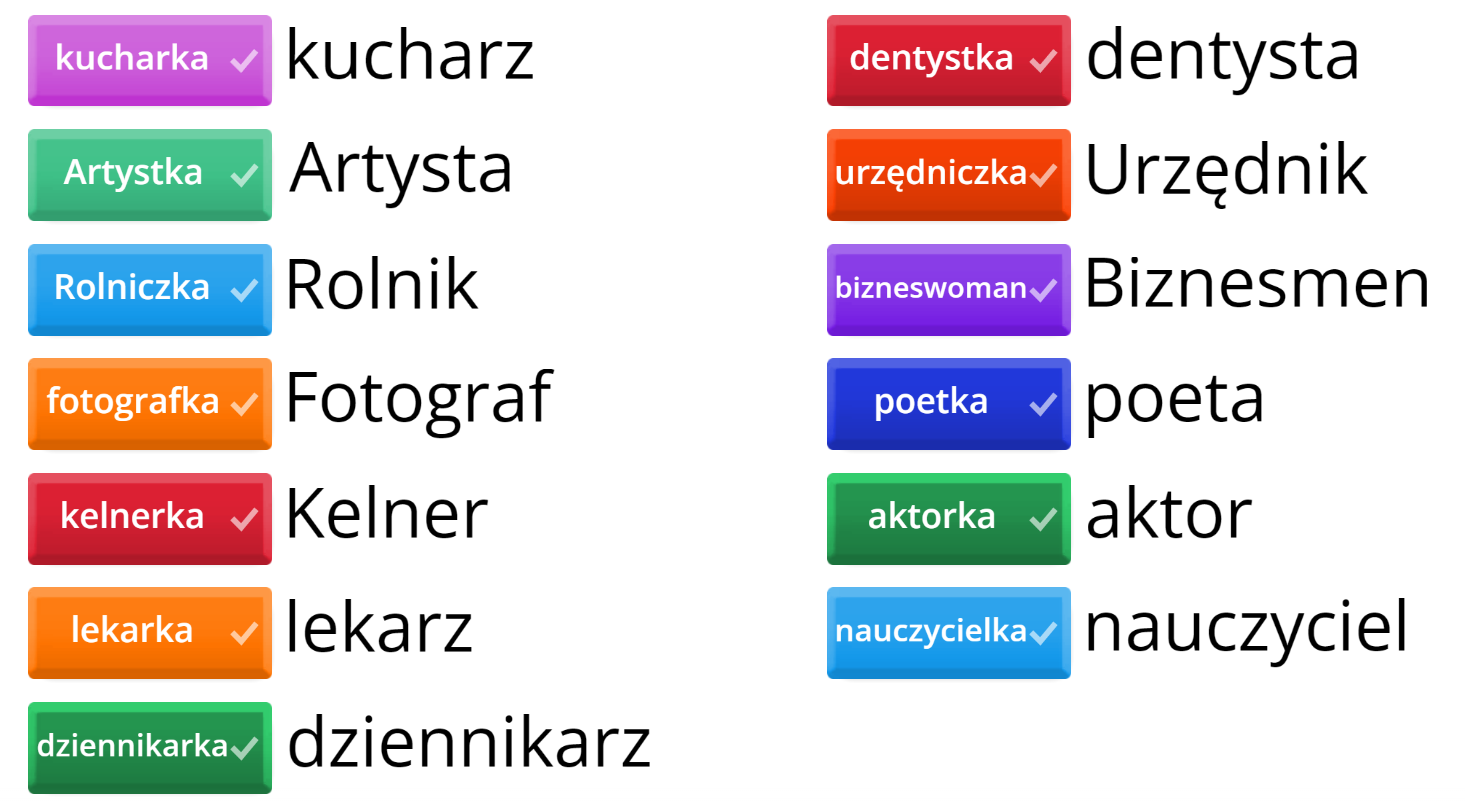 UWAGA! Taksówkarz, minister, muzyk, inżynier, profesor, prezydent, kierowca – mówimy „pani inżynier” itd. (i tak dalej).https://learningapps.org/watch?v=p51c4y65c21Ćwiczenie 3.Proszę obejrzeć film z ankietą uliczną i zdecydować, kim są te osoby. Hurra 1, DVD 5.https://learningapps.org/watch?v=pifyxj06223Bezrobotny / bezrobotna  nie pracuje [unemployed]	Przykład: Marek: Z zawodu? Jeszcze nie pracuję. Jestem ....studentem..... . Studiuję ekonomię w Krakowie.1. Andrzej: Jestem ......informatykiem....... i .......... biznesmenem........... . Mam firmę komputerową w Warszawie. Pracuję bardzo dużo.2. Aleksandra: Teraz nie pracuję. Jestem ............ bezrobotna......... .3. Joanna: Jestem ......... lekarką..... . Pracuję w szpitalu.  [szpital – hospital]4. Melanie: Jestem ............nauczycielką.......... . Jestem z Niemiec i uczę języka niemieckiego. Pracuję w szkole językowej. Dzisiaj moja grupa ma test!5. Mateusz: Jestem ........ architektem...... . Projektuję domy. 6. Pan Stefan: Jestem .......emerytem…– już nie pracuję, ale z zawodu jestem inżynierem.7. Paweł: Jestem .......... fotografem............... . Mam studio fotograficzne.nie pracuję – I don’t work już nie pracuję – I don’t work  anymoreĆwiczenie 4.Proszę obejrzeć film i napisać, kim oni są z zawodu. Hurra 1, DVD 6.https://learningapps.org/watch?v=pifftjkx2231. Renata: Z zawodu jestem .........dentystką....... . Pracuję w klinice dentystycznej.Klinika dentystyczna 2. Robert: Jestem ........rolnikiem................ . Mieszkam i pracuję na wsi. wieś / gdzie? na wsi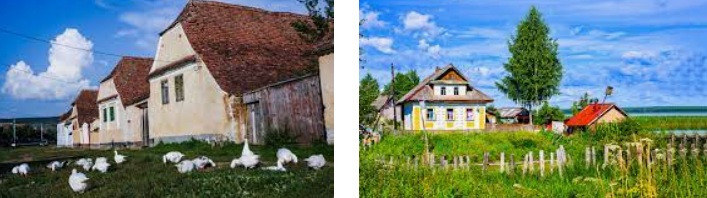 3. Aneta: Kim jestem z zawodu? ..........Dziennikarką.......... – piszę artykuły i felietony do gazety.4. Dariusz: Jestem .......dentystą............ . Mam prywatny gabinet dentystyczny.5. Agnieszka: Jestem jeszcze (still) .........studentką............ . Bardzo interesuję się muzyką jazzową, studiuję na Akademii Muzycznej w Gdańsku.6. Bożena: Jestem ..............kelnerką............ . Pracuję w restauracji.7. Witold: To mój samochód. Jestem .........kierowcą........... .Kierowca – driver Ćwiczenie 1. CZYM SIĘ INTERESUJESZ?Historia, muzyka, moda (fashion), kino, sport, boks, muzyka, literatura, kultura, ekonomia, polityka, fotografia, folklor, teatr, psychologiahttps://wordwall.net/pl/resource/36284859Czym się interesujesz?  Interesuję się …Ćwiczenie 2. Czym on się interesuje? Czym ona się interesuje?  TULIA – polski zespół muzyczny 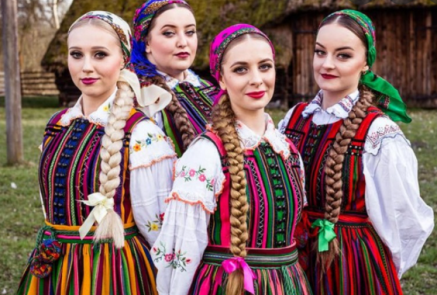 https://wordwall.net/play/36284/848/330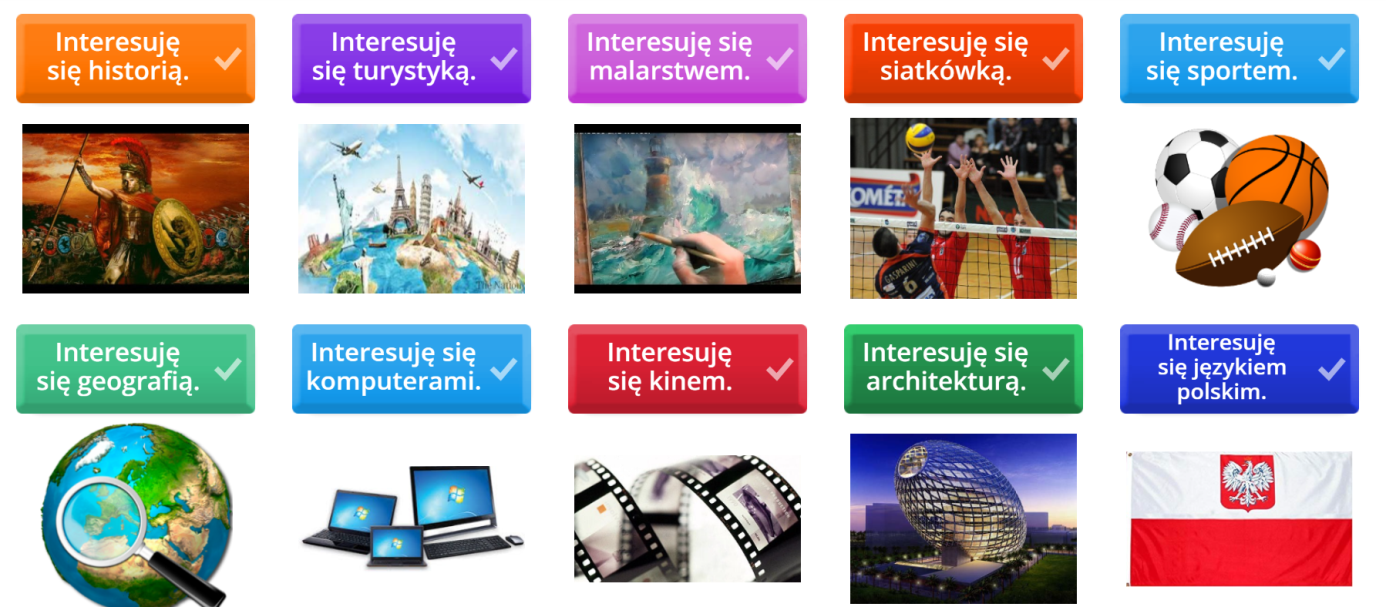 Siatkówka – volleyballMalarstwo – paintingZADANIE DOMOWE:Ćwiczenie 3.Czym się interesuje Karol? Karol interesuje się sportem  (sport) i  historią (historia).Czym się interesuje Karolina? Karolina interesuje się …………….. (fotografia).Czym się interesuje Sylwia? Sylwia interesuje się  ….………………….. (moda).Czym się interesuje Ewa? Ewa interesuje się  ……………………..  (psychologia).Czym się interesuje Ada? Ada interesuje się  ……………..……………..  (kino).Czym się interesuje Ania? Ania interesuje się  …………………………..  (teatr).Czym się interesuje Uwe? Uwe interesuje się ………………………..   (ekonomia).Czym się interesuje Tom? Tom interesuje się ………………….……..  (polityka).Czym się interesuje Angela? Angela interesuje się ……………... …….. (folklor).Czym się interesuje Jonathan? Jonathan interesuje się …………….….. (muzyka).Ćwiczenie 5.   ZADANIE DOMOWEProszę napisać, kto to jest.Fotograf, muzyk, polityk, mechanik, sportowiec, weterynarz, kierowca, fryzjerka, kucharzĆwiczenie 6.   ZADANIE DOMOWEProszę napisać, jak nazywa się kobieta.Wykreślanka: https://learningapps.org/watch?v=psjssq52521Definicje: https://learningapps.org/watch?v=pynxmvm6n20Krzyżówka  https://wordwall.net/play/55436/228/621 Zawody test: https://wordwall.net/play/38761/892/308 https://learningapps.org/watch?v=p51c4y65c21https://wordwall.net/play/38696/680/309Rodzaj męski (mężczyzna, pan)Rodzaj żeński (kobieta, pani)+ KA nauczycielnauczycielkaaktoraktorkaKelner kelnerkaFotograffotografka-ARZ-ARKA dziennikarzDziennikarkalekarzlekarkakucharzkucharka-A -KApoetapoetkadentystadentystkaArtystaArtystka -IK -ICZKAUrzędnikurzędniczkaRolnik RolniczkaBiznesmenbizneswomanRODZAJ MĘSKI I NIJAKI +EM (masc/ neutra)RODZAJ ŻEŃSKI +Ą  (fem)Sport + EM  = sportemKino + EM = kinemKultura + Ą = kulturąInteresuję się  kinem,  sportem, boksem, folklorem, teatremHistoria  Interesuję się historią, muzyką, modą, literaturą,  kulturą, ekonomią, polityką, fotografią, psychologią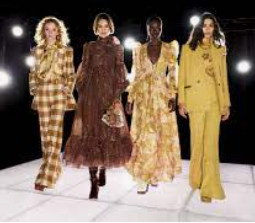 1. Weronika interesuję się modą. 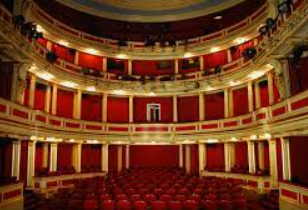 2. Ewa interesuję się teatrem.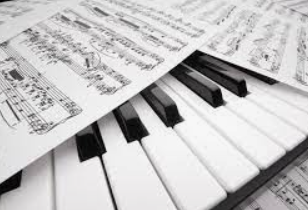 3. Marek interesuję się muzyką.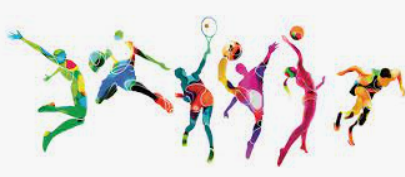 4. Janek interesuję się sportem.5. Karolina interesuję się folklorem. 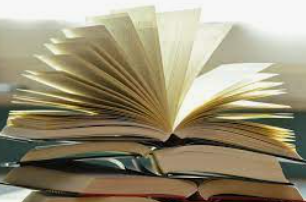 6. Paweł interesuję się literaturą.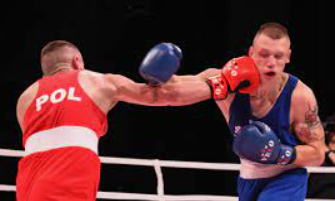 7. Bartek interesuję się boksem.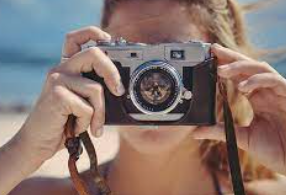 8. Aneta interesuję się fotografią. 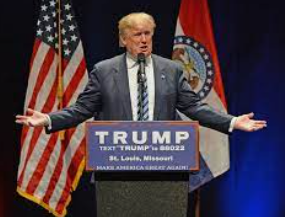 9. Izabela interesuję się polityką. 1. fotograf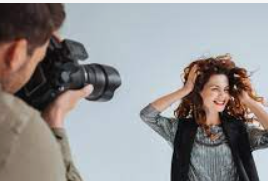 2. 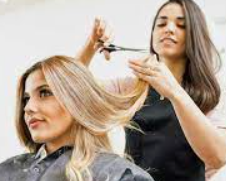 3. weterynarz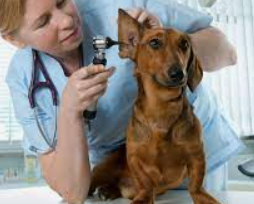 4. 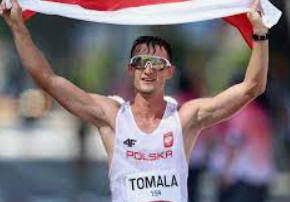 5. 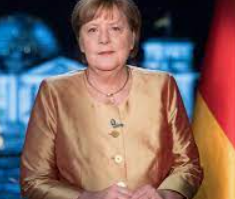 6. 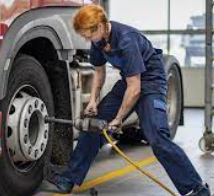 7. 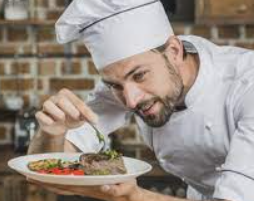 8. 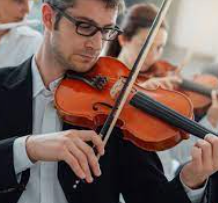 9. 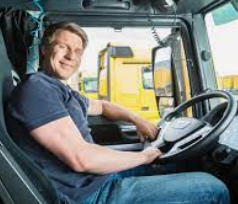 MężczyznaKobietaMężczyznaKobietaaktoraktorkafryzjerkucharznauczycielArtystadziennikarzkelnerstudentlekarzbezrobotny